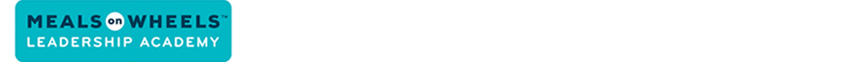 Sample Broccoli Specification FormProduct:BroccoliQuality:Grade ACount Size:10 lbs.Style/Variety:Chopped, spearsCondition:FrozenDescription:Tender and free from tough fiber. Bright green color typical for young, tender broccoli.